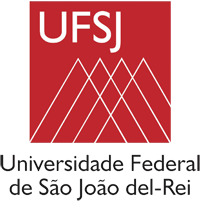 Programa de Pós-Graduação em Ciências Morfofuncionais (PPGCM)FORMULÁRIO DE REQUERIMENTOEu _______________________________________________________________, aluno regular no Programa de Pós-Graduação em Ciências Morfofuncionais (PPGCM) da Universidade Federal de São João del-Rei, matrícula n.º ________________, email __________________, venho requerer o aproveitamento de créditos dos seguintes cursos e atividades realizadas:Neste caso, liste os cursos e/ou atividades com a carga horária:Anexos importantes: 1. documentos de comprovação (diplomas, certificados, etc) com carga horária.2. descrição resumida dos temas e/ou atividades realizadas escrita pelo próprio aluno.São João del-Rei, _____ de _________ de 2018.ASSINATURA DO ALUNO: ………………………………………………………………………….._____________________________________________________________________COMPROVANTEO aluno (a) ____________________________________________________________ protocolouo requerimento de aproveitamento de crédito. São João del-Rei, ____ de _________ de 2018.Nome legível do secretário...................................................................................................................Assinatura do secretário.......................................................................................................................1.2.3.4.5.